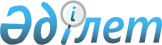 О внесении изменений и дополнения в решение Жанаозенского городского маслихата от 22 декабря 2010 года № 34/252 "О городском бюджете на 2011 - 2013 годы"Решение Жанаозенского городского маслихата Мангистауской области от 12 декабря 2011 года № 47/332. Зарегистрировано Департаментом юстиции Мангистауской области 14 декабря 2011 года № 11-2-179

      В соответствии Бюджетного кодекса Республики Казахстан от 4 декабря 2008 года № 95-IV, Закона Республики Казахстан от 23 января 2001 года № 148 «О местном государственном управлении и самоуправлении в Республике Казахстан» и решением областного маслихата от 6 декабря 2011 года № 39/449 «О внесении изменений в решение областного маслихата от 13 декабря 2010 года № 29/331 «Об областном бюджете на 2011 - 2013 годы» (зарегистрировано в Реестре государственной регистрации нормативных правовых актов за № 2114 от 9 декабря 2011 года), городской маслихат РЕШИЛ:



      1. Внести в решение городского маслихата от 22 декабря 2010 года № 34/252 «О городском бюджете на 2011 - 2013 годы» (зарегистрировано в Реестре государственной регистрации нормативных правовых актов за № 11-2-149 от 29 декабря 2010 года, опубликовано в газете «Жанаозен» от 29 декабря 2010 года за № 52) следующие изменений и дополнения:



      Пункт 1 изложить в новой редакции:

      «1. Утвердить бюджет города на 2011 - 2013 годы согласно приложению 1, в том числе на 2011 год, в следующих объемах:



      1) доходы – 14 973 018 тысяч тенге, в том числе по:

      налоговым поступлениям – 8 346 190 тысяч тенге;

      неналоговым поступлениям – 102 538 тысяч тенге;

      поступлениям от продажи основного капитала – 180 560 тысяч тенге;

      поступлениям трансфертов – 6 343 730 тысяч тенге;



      2) затраты – 15 121 339 тысяч тенге;



      3) чистое бюджетное кредитование – 0 тенге, в том числе:

      бюджетные кредиты - 0 тенге;

      погашение бюджетных кредитов – 0 тенге.



      4) сальдо по операциям с финансовыми активами – 57 381 тысяч тенге, в том числе:

      приобретение финансовых активов – 57 381 тысяч тенге;

      поступления от продажи финансовых активов государства – 0 тенге;



      5) дефицит (профицит) бюджета – 205 702 тысяч тенге;



      6) финансирование дефицита (использование профицита) бюджета – 205 702 тысяч тенге, в том числе:

      поступление займов – 0 тенге;

      погашение займов – 21 142 тысяч тенге;

      используемые остатки бюджетных средств – 226 844 тысяч тенге»



      в пункте 2:

      в подпункте 1):

      цифры «63,6» заменить цифрами «60,8»;



      в подпункте 6):

      цифры «61,6» заменить цифрами «60,8».



      в пункте 3:

      в подпункте 5) дополнить абзацем следующего содержания:

      «получателям государственных социальных пособий по инвалидности в размере 1 - го месячного расчетного показателя;»



      подпункт 6) изложить в новой редакции:

      «6) ежеквартальную социальную помощь:

      получателям государственных социальных пособий по инвалидности в размере 1,5 месячных расчетных показателей;»

      получателям государственных социальных пособий по потере кормильца в размере 1,5 месячных расчетных показателей;»



      приложение 1 к указанному решению изложить в новой редакции согласно приложению 1 настоящего решения.



      2. Настоящее решение вводиться в действие с 1 января 2011 года и подлежит официальному опубликованию.      Председатель сессии                     Т. Болатбаева      Секретарь

      городского маслихата                    С. Машкулов      «СОГЛАСОВАНО»

      Начальник ГУ «Жанаозенского городского

      отдела экономики и бюджетного планирования»

      Гумарова Н.Б.

      12 декабря 2011 год

Приложение 1

к решению городского маслихата

от 12 декабря 2011 года № 47/332 Городской бюджет на 2011 год
					© 2012. РГП на ПХВ «Институт законодательства и правовой информации Республики Казахстан» Министерства юстиции Республики Казахстан
				Кат.КлПдкНаименованиеСумма, тыс тенге111231. ДОХОДЫ14 973 0181Налоговые поступления8 346 19001Подоходный налог3 823 8762Индивидуальный подоходный налог3 823 87603Социальный налог3 099 9471Социальный налог3 099 94704Hалоги на собственность973 9801Hалоги на имущество785 2433Земельный налог22 7134Hалог на транспортные средства165 9865Единый земельный налог3805Внутренние налоги на товары, работы и услуги425 1372Акцизы11 5773Поступления за использование природных и других ресурсов389 5664Сборы за ведение предпринимательской и профессиональной деятельности20 6125Налог на игорный бизнес3 38208Обязательные платежи, взимаемые за совершение юридически значимых действий и (или) выдачу документов уполномоченными на то государственными органами или должностными лицами23 2501Государственная пошлина23 2502Неналоговые поступления102 53801Доходы от государственной собственности7 4865Доходы от аренды имущества, находящегося в государственной собственности7 48602Поступления от реализации товаров (работ, услуг)государственными учреждениями, финансируемыми из государственного бюджета11Поступления от реализации товаров (работ, услуг)государственными учреждениями, финансируемыми из государственного бюджета104Штрафы, пени, санкции, взыскания, налагаемые государственными учреждениями, финансируемыми из государственного бюджета, а также содержащимися и финансируемыми из бюджета (сметы расходов) Национального Банка Республики Казахстан62 7211Штрафы, пени, санкции, взыскания, налагаемые государственными учреждениями, финансируемыми из государственного бюджета, а также содержащимися и финансируемыми из бюджета (сметы расходов) Национального Банка Республики Казахстан, за исключением поступлений от организаций нефтяного сектора62 72106Прочие неналоговые поступления32 3301Прочие неналоговые поступления32 3303Поступления от продажи основного капитала180 56001Продажа государственного имущества, закрепленного за государственными учреждениями120 0261Продажа государственного имущества, закрепленного за государственными учреждениями120 02603Продажа земли и нематериальных активов60 5341Продажа земли60 5344Поступления трансфертов6 343 73002Трансферты из вышестоящих органов государственного управления6 343 7302Трансферты из областного бюджета6 343 730ФгрАдмПр.НаименованиеСумма, тыс тенге111232. ЗАТРАТЫ15 121 33901Государственные услуги общего характера225 859112Аппарат маслихата района (города областного значения)22 620001Услуги по обеспечению деятельности маслихата района (города областного значения)16 024002Создание информационных систем899003Капитальные расходы государственных органов5 697122Аппарат акима района (города областного значения)108 165001Услуги по обеспечению деятельности акима района (города областного значения)98 430002Создание информационных систем2 015003Капитальные расходы государственных органов7 720Аппарат акима села Тенге22 074123Аппарат акима района в городе, города районного значения, поселка, аула (села), аульного (сельского) округа22 074001Услуги по обеспечению деятельности акима района в городе, города районного значения, поселка, аула (села), аульного (сельского) округа22 074Аппарат акима села Кызылсай15 768123Аппарат акима района в городе, города районного значения, поселка, аула (села), аульного (сельского) округа15 768001Услуги по обеспечению деятельности акима района в городе, города районного значения, поселка, аула (села), аульного (сельского) округа14 988022Капитальные расходы государственных органов780452Отдел финансов района (города областного значения)39 876001Услуги по реализации государственной политики в области исполнения бюджета района (города областного значения) и управления коммунальной собственностью района (города областного значения)15 587002Создание информационных систем899004Организация работы по выдаче разовых талонов и обеспечение полноты сбора сумм от реализации разовых талонов10 421011Учет, хранение, оценка и реализация имущества, поступившего в коммунальную собственность12 969453Отдел экономики и бюджетного планирования района (города областного значения)17 356001Услуги по реализации государственной политики в области формирования и развития экономической политики, системы государственного планирования и управления района (города областного значения)16 457002Создание информационных систем89902Оборона10 236122Аппарат акима района (города областного значения)10 236005Мероприятия в рамках исполнения всеобщей воинской обязанности10 23603Общественный порядок, безопасность, правовая, судебная, уголовно-исполнительная деятельность31 448458Отдел жилищно-коммунального хозяйства, пассажирского транспорта и автомобильных дорог района (города областного значения)31 448021Обеспечение безопасности дорожного движения в населенных пунктах31 44804Образование5 677 285Аппарат акима села Тенге72 389123Аппарат акима района в городе, города районного значения, поселка, аула (села), аульного (сельского) округа72 389004Поддержка организаций дошкольного воспитания и обучения72 273025Увеличение размера доплаты за квалификационную категорию учителям школ и воспитателям дошкольных организаций образования116Аппарат акима села Кызылсай50 897123Аппарат акима района в городе, города районного значения, поселка, аула (села), аульного (сельского) округа50 897004Поддержка организаций дошкольного воспитания и обучения50 872025Увеличение размера доплаты за квалификационную категорию учителям школ и воспитателям дошкольных организаций образования25464Отдел образования района (города областного значения)4 262 410009Обеспечение деятельности организаций дошкольного воспитания и обучения643 042003Общеобразовательное обучение2 899 849004Информатизация системы образования в государственных учреждениях образования района (города областного значения)1 500006Дополнительное образование для детей142 856001Услуги по реализации государственной политики на местном уровне в области образования26 623002Создание информационных систем899005Приобретение и доставка учебников, учебно-методических комплексов для государственных учреждений образования района (города областного значения)32 100011Капитальный, текущий ремонт объектов образования в рамках реализации стратегии региональной занятости и переподготовки кадров480 263015Ежемесячные выплаты денежных средств опекунам (попечителям) на содержание ребенка сироты (детей-сирот), и ребенка (детей), оставшегося без попечения родителей12 701020Обеспечение оборудованием, программным обеспечением детей-инвалидов, обучающихся на дому5 467021Увеличение размера доплаты за квалификационную категорию учителям школ и воспитателям дошкольных организаций образования17 110467Отдел строительства района (города областного значения)1 291 589037Строительство и реконструкция объектов образования1 291 58906Социальная помощь и социальное обеспечение596 539451Отдел занятости и социальных программ района (города областного значения)561 312002Программа занятости296 884004Оказание социальной помощи на приобретение топлива специалистам здравоохранения, образования, социального обеспечения, культуры и спорта в сельской местности в соответствии с законодательством Республики Казахстан4 820005Государственная адресная социальная помощь27 884006Жилищная помощь46 110007Социальная помощь отдельным категориям нуждающихся граждан по решением местных представительных органов127 729010Материальное обеспечение детей-инвалидов, воспитывающихся и обучающихся на дому4 841014Оказание социальной помощи нуждающимся гражданам на дому14 807016Государственные пособия на детей до 18 лет9 372017Обеспечение нуждающихся инвалидов обязательными гигиеническими средствами и предоставление услуг специалистами жестового языка, индивидуальными помощниками в соответствии с индивидуальной программой реабилитации инвалида15 532023Обеспечение деятельности центров занятости13 333464Отдел образования района (города областного значения)2 000008Социальная поддержка обучающихся и воспитанников организаций образования очной формы обучения в виде льготного проезда на общественном транспорте (кроме такси) по решению местных представительных органов2 000451Отдел занятости и социальных программ района (города областного значения)33 227001Услуги по реализации государственной политики на местном уровне в области обеспечения занятости и реализации социальных программ для населения29 571011Оплата услуг по зачислению, выплате и доставке пособий и других социальных выплат1 366012Создание информационных систем899021Капитальные расходы государственных органов1 39107Жилищно-коммунальное хозяйство3 244 100458Отдел жилищно-коммунального хозяйства, пассажирского транспорта и автомобильных дорог района (города областного значения)60 724003Организация сохранения государственного жилищного фонда60 724467Отдел строительства района (города областного значения)1 024 285003Строительство и (или) приобретение жилья государственного коммунального жилищного фонда750 808004Развитие, обустройство и (или) приобретение инженерно-коммуникационной инфраструктуры273 477458Отдел жилищно-коммунального хозяйства, пассажирского транспорта и автомобильных дорог района (города областного значения)340 488028Развитие коммунального хозяйства282 276030Ремонт инженерно-коммуникационной

инфраструктуры и благоустройство населенных пунктов в рамках реализации cтратегии региональной занятости и переподготовки кадров58 212467Отдел строительства района (города областного значения)1 006 156005Развитие коммунального хозяйства360 455006Развитие системы водоснабжения645 701Аппарат акима села Тенге33 066123Аппарат акима района в городе, города районного значения, поселка, аула (села), аульного (сельского) округа33 066008Освещение улиц населенных пунктов4 167009Обеспечение санитарии населенных пунктов20 191011Благоустройство и озеленение населенных пунктов8 708Аппарат акима села Кызылсай19 033123Аппарат акима района в городе, города районного значения, поселка, аула (села), аульного (сельского) округа19 033008Освещение улиц населенных пунктов2 476009Обеспечение санитарии населенных пунктов8 737011Благоустройство и озеленение населенных пунктов7 820458Отдел жилищно-коммунального хозяйства, пассажирского транспорта и автомобильных дорог района (города областного значения)760 348015Освещение улиц в населенных пунктах40 696016Обеспечение санитарии населенных пунктов275 497017Содержание мест захоронений и захоронение безродных76018Благоустройство и озеленение населенных пунктов444 07908Культура, спорт, туризм и информационное пространство256 372455Отдел культуры и развития языков района (города областного значения)111 636003Поддержка культурно-досуговой работы111 636465Отдел физической культуры и спорта района (города областного значения)14 091006Проведение спортивных соревнований на районном (города областного значения) уровне5 966007Подготовка и участие членов сборных команд района (города областного значения) по различным видам спорта на областных спортивных соревнованиях8 125455Отдел культуры и развития языков района (города областного значения)27 258006Функционирование районных (городских) библиотек27 258456Отдел внутренней политики района (города областного значения)37 699002Услуги по проведению государственной информационной политики через газеты и журналы15 240005Услуги по проведению государственной информационной политики через телерадиовещание22 459455Отдел культуры и развития языков района (города областного значения)9 107001Услуги по реализации государственной политики на местном уровне в области развития языков и культуры8 208002Создание информационных систем899456Отдел внутренней политики района (города областного значения)49 035001Услуги по реализации государственной политики на местном уровне в области информации, укрепления государственности и формирования социального оптимизма граждан18 888003Реализация региональных программ в сфере молодежной политики29 248004Создание информационных систем899465Отдел физической культуры и спорта района (города областного значения)7 546001Услуги по реализации государственной политики на местном уровне в сфере физической культуры и спорта6 504002Создание информационных систем899004Капитальные расходы государственных органов14309Топливно-энергетический комплекс и недропользование4 197 243467Отдел строительства района (города областного значения)4 197 243009Развитие теплоэнергетической системы4 197 24310Сельское, водное, лесное, рыбное хозяйство, особо охраняемые природные территории, охрана окружающей среды и животного мира, земельные отношения22 164453Отдел экономики и бюджетного планирования района (города областного значения)2 240099Реализация мер социальной поддержки специалистов социальной сферы сельских населенных пунктов за счет целевого трансферта из республиканского бюджета2 240474Отдел сельского хозяйства и ветеринарии района (города областного значения)8 538001Услуги по реализации государственной политики на местном уровне в сфере сельского хозяйства и ветеринарии7 027002Создание информационных систем899012Проведение мероприятий по идентификации сельскохозяйственных животных 612463Отдел земельных отношений района (города областного значения)9 715001Услуги по реализации государственной политики в области регулирования земельных отношений на территории района (города областного значения)8 816005Создание информационных систем899474Отдел сельского хозяйства и ветеринарии района (города областного значения)1 671013Проведение противоэпизоотических мероприятий1 67111Промышленность, архитектурная, градостроительная и строительная деятельность23 567467Отдел строительства района (города областного значения)16 235001Услуги по реализации государственной политики на местном уровне в области строительства12 228014Создание информационных систем899017Капитальные расходы государственных органов3 108468Отдел архитектуры и градостроительства района (города областного значения)7 332001Услуги по реализации государственной политики в области архитектуры и градостроительства на местном уровне6 433002Создание информационных систем89912Транспорт и коммуникации614 800458Отдел жилищно-коммунального хозяйства, пассажирского транспорта и автомобильных дорог района (города областного значения)614 800022Развитие транспортной инфраструктуры567 982023Обеспечение функционирования автомобильных дорог46 81813Прочие72 933469Отдел предпринимательства района (города областного значения)8 044001Услуги по реализации государственной политики на местном уровне в области развития предпринимательства и промышленности7 145002Создание информационных систем899451Отдел занятости и социальных программ района (города областного значения)13 600022Поддержка частного предпринимательства в рамках программы «Дорожная карта бизнеса - 2020»13 600452Отдел финансов района (города областного значения)34 934012Резерв местного исполнительного органа района (города областного значения)34 934453Отдел экономики и бюджетного планирования района (города областного значения)858003Разработка или корректировка технико-экономического обоснования местных бюджетных инвестиционных проектов и концессионных проектов и проведение его экспертизы, консультативное сопровождение концессионных проектов858458Отдел жилищно-коммунального хозяйства, пассажирского транспорта и автомобильных дорог района (города областного значения)15 497001Услуги по реализации государственной политики на местном уровне в области жилищно-коммунального хозяйства, пассажирского транспорта и автомобильных дорог10 914013Капитальные расходы государственных органов3 684020Создание информационных систем89915Трансферты148 793452Отдел финансов района (города областного значения)148 793006Возврат неиспользованных (недоиспользованных) целевых трансфертов148 7933. ЧИСТОЕ БЮДЖЕТНОЕ КРЕДИТОВАНИЕ0Бюджетные кредиты0Погашение бюджетных кредитов04. САЛЬДО ПО ОПЕРАЦИЯМ С ФИНАНСОВЫМИ АКТИВАМИ57 381Приобретение финансовых активов57 38113Прочие57 381452Отдел финансов района (города областного значения)57 381014Формирование или увеличение уставного капитала юридических лиц57 381Поступления от продажи финансовых активов государства05. ДЕФИЦИТ (ПРОФИЦИТ) БЮДЖЕТА-205 7026. ФИНАНСИРОВАНИЕ ДЕФИЦИТА (ИСПОЛЬЗОВАНИЕ ПРОФИЦИТА) БЮДЖЕТА205 702Поступление займов016Погашение займов21 142452Отдел финансов района (города областного значения)21 142021Возврат неиспользованных бюджетных кредитов, выданных из местного бюджета21 142Используемые остатки бюджетных средств226 844